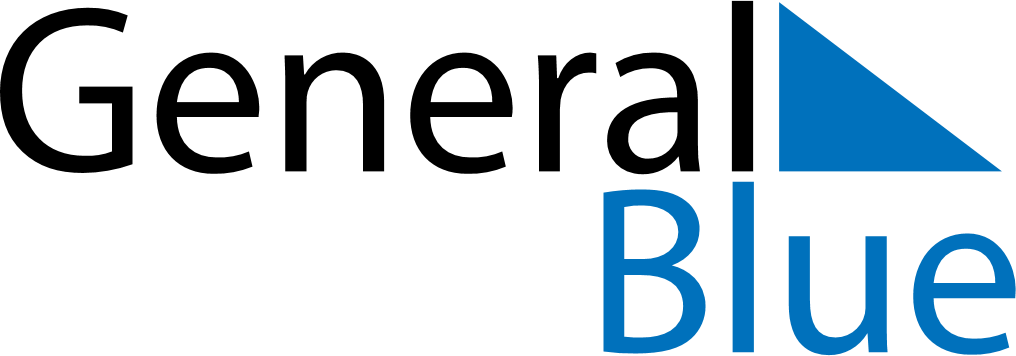 June 2026June 2026June 2026June 2026Faroe IslandsFaroe IslandsFaroe IslandsSundayMondayTuesdayWednesdayThursdayFridayFridaySaturday1234556Constitution DayConstitution Day789101112121314151617181919202122232425262627282930